337/21CorrigendumNotice Number 328/21 appearing in MN79/21 on 26 August 2021 is hereby cancelled and replaced by the following:338/21Mineral Titles Act 2010NOTICE OF LAND CEASING TO BE A MINERAL TITLE AREAMineral Titles Act 2010NOTICE OF LAND CEASING TO BE A MINERAL TITLE AREATitle Type and Number:Exploration Licence 27069Area Ceased on:30 August 2021Area:17 Blocks, 54.27 km²Locality:ANNINGIEName of Applicant(s)/Holder(s):100% ENIGMA MINING LIMITED [ACN. 009 225 558]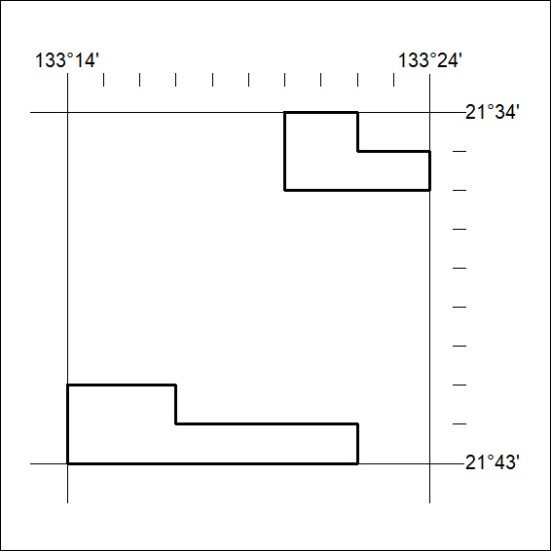 Mineral Titles Act 2010Mineral Titles Act 2010NOTICE OF LAND CEASING TO BE A MINERAL TITLE AREANOTICE OF LAND CEASING TO BE A MINERAL TITLE AREATitle Type and Number:Extractive Mineral Permit 30369Area ceased on:25 August 2021Area:75.00 HectareLocality:NOONAMAHName of Applicants(s)Holder(s):100% EAST ARM CIVIL PTY LTD [ACN. 073 382 251]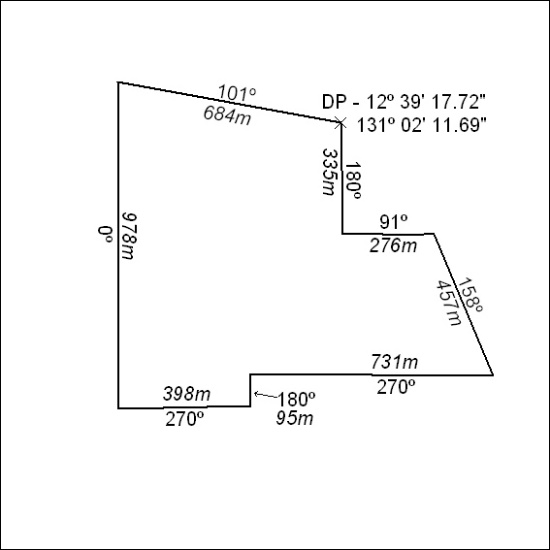 